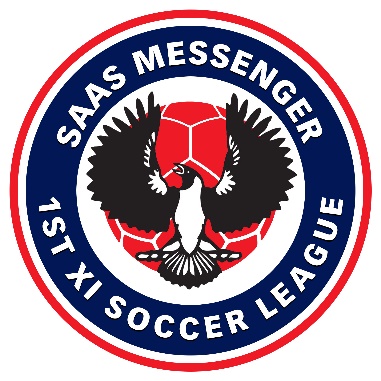 SAAS 1st XI SOCCER Grand FinalsVenue - Valo Parks Pitch 1Division 24.00 Kick Off Gleeson v TrinityPresentations at the completion of the gameDivision 15.30 Kick Off Rostrevor v CBCPresentations at the completion of the game